ПропозиціяТовариство з обмеженою відповідальністю "Сіменс Медицина" висловлює Вам свою повагу та пропонує до Вашого розгляду комерційну пропозицію на медичне обладнання ТМ Siemens Healthineers, яке виробляється на заводі «Siemens Healthcare GmbH» (Німеччина).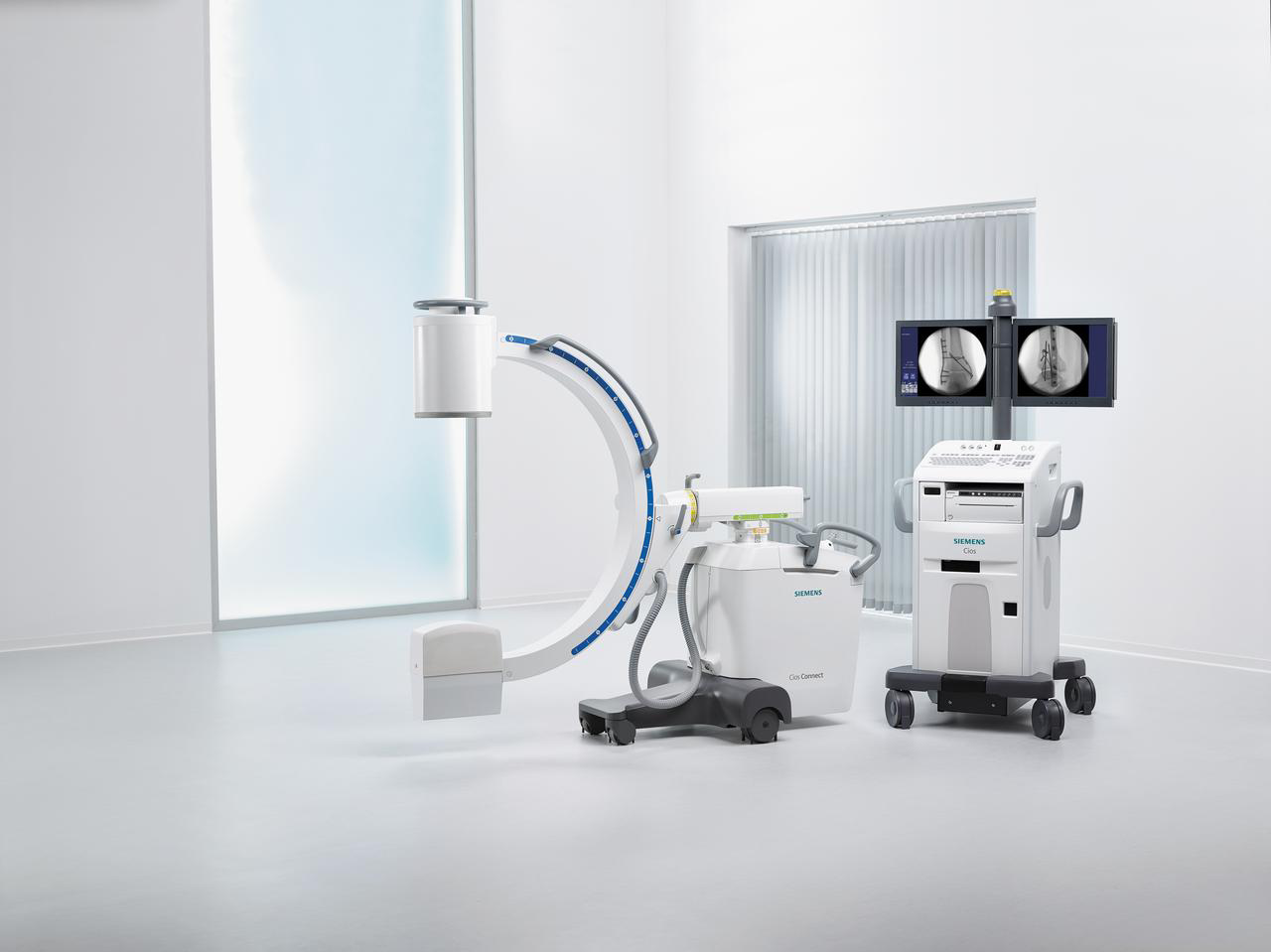 Комерційна пропозиціяОплата производиться в национальной валюте по максимальному курсу УМБВР на день оплатыСіменс не відповідає за виконання цієї угоди, якщо це виконання підпадає під будь яку заборону з боку міжнародного законодавства або митного законодавства, або будь якого ембарго та інших заборон.Специфікація поставкиName :         Агабалов МиколаDepartmentЗбутуTelephone+38-044-391-09-50Fax+38-044-392-00-91E-Mailmykola.agabalov@siemens-healthineers.comYour ref. and dateOur ref.Date (yyyy-mm-dd.)П.н.НайменуванняЗагальна вартість, грн1Пересувна С-арочна рентгенівська система Cios Connect в комплектіЗагальна вартість пропозиціїЗагальна вартість пропозиції3 000 000,00Ціна включає:доставку на умовах DDP Київінсталяція та пуско-налагоджувальні роботимонтажні матеріалиНавчання персоналу:Протягом 1 роб. дняГарантія12 місяців, але не більше 14 місяців з моменту відвантаження з заводуУмови:оплата:за домовленістю з Замовником термін поставки:• протягом 60 днів з моменту розміщення замовленняМонтаж і введення в експлуатацію виконується: Протягом 1-2 днівПозНайменуванняКіль-ть1Cios ConnectПересувна С-арочна рентгенівська система Cios Connect11.1Cios ConnectКомпактна мобільна С-арочна система, з цифровим формуванням сигналу.Інтегрований підсилювач зображень (ЕОП) 23 см обладнаний рентгенівською камерою високої розподільчої здатності за технологією CCD та сенсором 1024 х 1024. Підсилювач сигналу з трьома форматами отримання даних та генератором високої напруги гарантують отримання оптимальних флюороскопічних зображень. Швидкість обробки до 15 імп./сек в режимі флюороскопії; в режимі одиночних зображень вихідна потужність сягає 2,3 кВт.IDEAL – алгоритм розумного підбору ефективної дози – програмний пакет розроблений для систем сімейства Cios. В результаті оптимізація балансу якості зображень та дози опромінення, разом з автоматичним налаштуванням контрастності та яскравості.Загалом, ергономічний та функціональний дизайн, інтерфейс користувача та програмне забезпечення гарантують оптимальний робочий процес в операційній.Жорсткий диск ємністю до 150 000 зображень, інтерфейс USB та привод DVD-R/ CD-ROM, включаючи використання DICOM 3.0 формату, забезпечують гнучке управління даними. Можливе додавання та відображення даних отриманих на подібних системах або на інших модальностях (КТ, МРТ, ангіографах, ультразвукових системах). Можливості протоколу DICOM 3.0 реалізовано через інтегрований інтерфейс DICOM 3.0. додатково робочу станцію може бути оснащено колоною моніторів Flex (з вертикальним обертанням моніторів на 2400), Flex Plus (моторизоване регулювання по висоті та вертикальним обертанням моніторів на 2400 та можливістю їх складання один до одного для зручного та безпечного транспортування). Колона моніторів має інтегрований кабель для гнучкого позиціонування моніторів. Блок безперебійного живлення (UPS) забезпечує найвищий рівень захисту даних. Компактний, від балансований базовий блок забезпечує високу точність керування. Його легко встановити навіть в на обмеженій площі. На додаток, всі колеса оснащені дефлекторами кабелів. С-арка сконструйована для забезпечення максимальних кутів проекцій та забезпечує оптимальний доступ до пацієнта, а також виконання різноманітних процедур в операційній. (глибина імерсії 73 см, вільний простір 79 см, фокусна відстань 101 см, орбітальні рухи 1300 (-400, +900), ануляції +/-2250, діапазон відхилень +/-120, горизонтальні рухи 20 см). Має моторизоване регулювання по висоті (43 см).Кольорове кодування механічних гальм та шкал , дозволяє швидко та легко позиціонувати С-арку.Доступні рукоятки на ЕОПі забезпечують легке позиціонування в стерильній зоні.Легко очищувана мембранна клавіатура встановлена на базовому блоці має чітко структуровані елементи управління згруповані у функціональні блоки.11.2Fixed scattered radiation gridРешітка для розсіяного опромінення, фіксована11.3Dose measure. ChamberІнтегрована камера для вимірювання дози опромінення* з автоматичним передаванням сумарної дози до радіаційного протоколу (CAREMAX) та відображенням на дисплеї системи під час роботи. Відображення продукції дози в 0,01 сGycm2; відображення повітряної керма в 0,1 cGycm2; відображення накопиченої повітряної керма в 0,1 mGy11.4Mobile  workstation w. Flex columnМобільна робоча станція оснащена центральним гальмом для паркування та дефлекторами кабелів на всі колеса, а також легко очищуваною сенсорною панеллю керування та оптичною мишею. Ємність для збереження миші та площадка для керування мишею як правою так і лівою рукою. Колона моніторів, що вільно обертається з інтегрованими кабелями.Зменшення інтерференції світла завдяки оптимізації кутів оглядуКолона моніторів, що обертається на 2400 та безпровідна мобільна робоча станція забезпечують оптимальне встановлення моніторів безпосередньо біля пацієнта.11.52x TFT monitorTFT дисплеї з антиблисковим покриттям для відображення поточних та референтних зображень. Монітор розміром 19”, розподільча здатність 1280 х 1024 пікселів, кути вертикального та горизонтального огляду 178 град. Макс. яскравість 300 кд/см211.6Keyboard UKКлавіатура мембранна легко очищувана з альфанумеричною клавіатурою, функціональними клавішами, кнопками керування та кнопками курсору для введення даних пацієнта, для постобробки зображень.11.7Standard foot switchСтандартний ножний перемикач. Вивільнення опромінення при постійній флюороскопії. Вивільнення опромінення для обраних режимів роботи (цифрові зображення, імпульсна флюороскопія та залежно від додатків SUB, ROAD, DCM)11.82D measurement functionПрограмний пакет вимірювань в площині з інтегрованим калібруванням для встановлення шкали вимірювань дистанцій на рентгенівському зображенні. При вимірюванні кутів, сторону кута можуть біти змінені незалежно. Комплементарний кут (=1800 – виміряний кут) може бути виміряний із зміною напрямку кута11.9CD / DVD recorderПристрій запису CD / DVD11.10Skin SpacerПроставка для збільшення мінімальної відстані від шкіри до трубки до 30 см11.11Grounding cableКабель заземлення системи11.12Dispos. cover -C- transparentСтерильне покриття для всієї С-дуги. Фіксується за допомогою металічного фіксатора. Блок трубки та підсилювач сигналу закриваються прозорими чохлами із еластичними фіксаторами. 16 комплектів. 11.13Metal Clamp CФіксатор металічний для фіксації покриття С-арки11.14Disposable cover - I.I.-transparentПокриття для блоку підсилювача сигналу з пластикового ковпака із еластичними зав’язками. Завдяки прозорості може використовуватись разом із лазерним прицілом. Комплект з 30 чохлів.11.15Sterile cover single tankСтерильне покриття для електронно оптичного перетворювача верхньої частини С-дуги з прозорої пластикової плівки.  Може використовуватись із лазерним світловим локалізатором. Комплект з 50 шт.11.16Standard foot switch coverПокриття для стандартного ножного перемикача з прозорої пластикової плівки. Комплект з 50 шт.1